NEW REQUIREMENT per SB1159:  All employers with 5 or more total employees are now required to report certain non-industrial COVID-19 infections that occur in their facilities. (Employers subject to a civil penalty of up to $10,000 for failure to report) This form must be submitted for each positive COVID-19 test result received. Email completed form to CACOVIDnonindustrial@msig-na.com for MSIG mandatory record keeping.Positive Test between 7/6/2020 through 9/17/2020 – Employer must report to MSIG by 10/29/2020.Positive Test on or after 9/18/2020 through 1/1/2024 - Employer must report to MSIG within 3 days.Attention:  Completion of this form does not generate a workers’ compensation claim, nor does a positive test result qualify as a report of a potential claim.To submit a Workers' Compensation claim, please provide the DWC-1 Form and contact us at (866)676-6872 or NewLoss@msig-na.com
Personal identifiable information of your employee is not permitted.  Please utilize a reference number for your employee that you can identify, but that is not identifiable to the Claims Administrator, or to anyone else.California COVID-19 Non-Industrial Reporting Form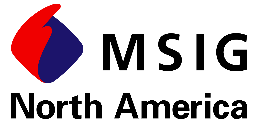 1. Employer Name:        1. Employer Name:        1. Employer Name:        2. Policy Number (if applicable):        3. Reference #:4. Occupation:5. COVID-19 Test Date:6. Date employee last worked at employer's work location:        Location Name & Address Specific address or addresses of the employee’s specific place of employment  during the 14-day period preceding the date of the employee’s positive test(continue     below if additional space required)Location Name & Address Specific address or addresses of the employee’s specific place of employment  during the 14-day period preceding the date of the employee’s positive test(continue     below if additional space required)Location Name & Address Specific address or addresses of the employee’s specific place of employment  during the 14-day period preceding the date of the employee’s positive test(continue     below if additional space required)Location Name & Address Specific address or addresses of the employee’s specific place of employment  during the 14-day period preceding the date of the employee’s positive test(continue     below if additional space required)Number of Employees at LocationNumber of Employees at LocationNumber of Employees at LocationNumber of Employees at LocationWere any of these locations ordered to close by a local public health department, the State Department of Public Health, the Division of Occupational Safety and Health, or a school superintendent due to risk of infection with COVID-19:                                                                                         Yes            No Were any of these locations ordered to close by a local public health department, the State Department of Public Health, the Division of Occupational Safety and Health, or a school superintendent due to risk of infection with COVID-19:                                                                                         Yes            No Were any of these locations ordered to close by a local public health department, the State Department of Public Health, the Division of Occupational Safety and Health, or a school superintendent due to risk of infection with COVID-19:                                                                                         Yes            No Were any of these locations ordered to close by a local public health department, the State Department of Public Health, the Division of Occupational Safety and Health, or a school superintendent due to risk of infection with COVID-19:                                                                                         Yes            No  If so which location:        If so which location:       When:       By Whom:       Has the employee claimed this as work related? If so, please provide them with a DWC-1 form and report the loss immediately to MSIGYes    	                                                                             No Has the employee claimed this as work related? If so, please provide them with a DWC-1 form and report the loss immediately to MSIGYes    	                                                                             No Has the employee claimed this as work related? If so, please provide them with a DWC-1 form and report the loss immediately to MSIGYes    	                                                                             No For questions, please contact our Los Angeles Claim Team:Milly Ortiz, HO WC Manager @ (818) 942-3962, Miladys.Ortiz@msig-na.com or Kevin Holguin, HO WC Technical & Compliance Mgr., @ (818) 942-3933, Kevin.Holguin@msig-na.comPlease enter additional locations employee worked if required or any additional comments:      